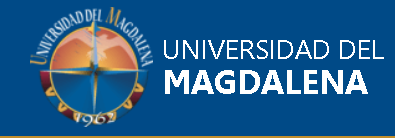 XXX CONFERENCIA ACADÉMICA PERMANENTEDE INVESTIGACIÓN CONTABLEANEXO II PORTADAJueves 24 y viernes 25 de octubre 2019Universidad del Magdalena Facultad de Ciencias Empresariales y EconómicasContaduría PúblicaSanta Marta - ColombiaTítulo del trabajo:EFECTO EN LA RIQUEZA DE LOS ACCIONISTAS DE LA INDUSTRIA DEL TISSUE TRAS EL ANUNCIO DE LA COLUSION CMPC-SCA. UN CARA EL ESTUDIO DE EVENTOSAutor (es):Mauricio Gutiérrez UrzúaMarelf ReyesResumenEl evento bajo análisis corresponde al estallido del caso de colusión donde estuvo envuelta la firma chilena CMPC con la compañía europea Svenska Cellulosa (SCA). El periodo en el que se estudió el efecto del anuncio considera una ventana desde el lunes 26 de octubre del 2015 hasta el viernes 30 del mismo mes. Como periodo de estimación de los parámetros se consideran 60 días antes y 60 días después del estallido de la notica a nivel nacional ocurrido el 28 de octubre del 2015...La metodología de estudios de eventos es un método de investigación utilizado en finanzas cuyo objetivo es comprobar si se ha producido alguna rentabilidad anormal en un activo financiero por efecto de un evento producido a nivel político, social o económico, utilizando el método de estimación SUR para incorporar el fenómeno de clustering al estudio.Se encontró que antes del evento, no hubo retornos anormales estadísticamente significativos en las 11 firmas bajo estudio.. El efecto negativo se produce el 29 de octubre en la firma chilena, donde se encuentra un retorno anormal de un -5,115%. Svenska Cellulosa (SCA) presenta un retorno anormal positivo de un 4,120%, ambos significativos al 5%, mientras que International Paper tiene retornos anormales negativos de un -2,171%. El 30 de octubre, CMPC vuelve a mostrar un retorno anormal negativo al 5% de significancia de un -4,603%, lo acompañaron en línea las firmas niponas Oji Paper y Nippon Paper Group con retornos anormales con un nivel de significancia al 10% de -3.279% y 3,209% respectivamente. Según los datos anteriores, se puede concluir que el efecto del caso colusión fue a nivel internacional, negativo para CMPC, mientras que SCA obtuvo ganancias, lo que podría atribuirse a un beneficio de la firma sueca al verse perjudicada mayoritariamente la firma chilena. 